ПАМЯТКАПО ПРОТИВОДЕЙСТВИЮ БЫТОВОЙ КОРРУПЦИИВ МЕДИЦИНСКИХ ОРГАНИЗАЦИЯХЧТО ТАКОЕ КОРРУПЦИЯ?КОРРУПЦИЯ – это злоупотребление служебным положением, дача взятки, получение взятки, злоупотребление полномочиями, коммерческий подкуп либо иное незаконное использование физическим лицом своего должностного положения вопреки законным интересам общества и государства в целях получения выгоды в виде денег, ценностей, иного имущества или услуг имущественного характера, иных имущественных прав для себя или для третьих лиц либо незаконное предоставление такой выгоды указанному лицу другими физическими лицами; а также совершение указанных деяний от имени или в интересах юридического лица.ВИДЫ КОРРУПЦИИ:Бытовая коррупция порождается взаимодействием рядовых граждан и чиновников. В нее входят различные подарки от граждан и услуги должностному лицу и членам его семьи. К этой категории также относится кумовство (непотизм).Деловая коррупция возникает при взаимодействии власти и бизнеса. Например, в случае хозяйственного спора, стороны могут стремиться заручиться поддержкой судьи с целью вынесения решения в свою пользу.Одним из наиболее важных вопросов в сфере противодействия коррупции является преодоление проявлений так называемой «бытовой» коррупции.Бытовая коррупция порождается взаимодействием рядовых граждан и чиновников и более всего распространена в таких сферах как здравоохранение, образование, ЖКХ, культура, социальное обеспечение, сфера земельных отношений и т.д. В нее входят различные подарки от граждан и услуги должностному лицу и членам его семьи, в том числе:Борьба с «бытовой» коррупцией осуществляется путем своевременного реагирования на обращения граждан, привлечения к ответственности за любое, даже самое мелкое нарушение их прав (нарушение сроков рассмотрения заявлений, обращений и т.д.).Пациенты искренне считают, что хороших специалистов мало, и их нужно стимулировать, чем подогревают бытовую коррупцию. Если проведена успешная операция, то 63% россиян убеждены в необходимости денежной премии врачу. Только треть опрошенных являются противниками подобного. В ходе опроса граждан Российской Федерации, выявлены наиболее частые ситуации, в которых респонденты решают проблемы с помощью коррупции в области медицины. К ним относятся: - получить бесплатную медицинскую помощь в поликлинике (анализы, прием у врача и т.п.); - найти место в больнице для бесплатной операции или лечения серьезного заболевания; - попав в больницу, получить там бесплатную, полноценную помощь и нормальное обслуживание.ОСНОВНЫЕ НАПРАВЛЕНИЯ БОРЬБЫ С КОРРУПЦИЕЙ В соответствии со ст. 13.3. Федерального закона от 25 декабря 2008 г. N 273-ФЗ "О противодействии коррупции", организации обязаны разрабатывать и принимать меры по предупреждению коррупции. Меры по предупреждению коррупции, принимаемые в организации, могут включать: 1) определение подразделений или должностных лиц, ответственных за профилактику коррупционных и иных правонарушений; 2) сотрудничество организации с правоохранительными органами; 3) разработку и внедрение в практику стандартов и процедур, направленных на обеспечение добросовестной работы организации; 4) принятие кодекса этики и служебного поведения работников организации; 5) предотвращение и урегулирование конфликта интересов;6) недопущение составления неофициальной отчетности и использования поддельных документов.ОТВЕТСТВЕННОСТЬ ЗА КОРРУПЦИОННЫЕ ПРАВОНАРУШЕНИЯПолучение подарков Подарок - это то, что дарится безвозмездно, т.е. даром, без встречных обязательств и передач чего бы то ни было со стороны одаряемого (ст. 572 ГК РФ). Обычный подарок не должен быть дороже 3000 руб. (ст. 575 ГК РФ). Все, что стоит дороже 3001 руб., не может быть безбоязненно преподнесено в подарок должностному лицу. Подарок независимо от стоимости не должен быть сделан в связи с должностным положением или в связи с исполнением служебных обязанностей. В частности, ограничения установлены в отношении возможности получения государственными служащими подарков. Статья 575 Гражданского кодекса Российской Федерации запрещает дарение государственным служащим в связи с их должностным положением или в связи с исполнением ими служебных обязанностей подарков, за исключением обычных подарков, стоимость которых не превышает трех тысяч рублей. В связи с этим, сотрудникам организации рекомендуется воздерживаться от предложения и попыток передачи проверяющим любых подарков, включая подарки, стоимость которых составляет менее трех тысяч рублей. Общие нормы, устанавливающие ответственность юридических и физических лиц за коррупционные правонарушения, закреплены в Федеральном законе № 273-ФЗ «О противодействии коррупции»: Статья 13. Ответственность физических лиц за коррупционные правонарушения 1. Граждане Российской Федерации, иностранные граждане и лица без гражданства за совершение коррупционных правонарушений несут уголовную, административную, гражданско-правовую и дисциплинарную ответственность в соответствии с законодательством Российской Федерации. 2. Физическое лицо, совершившее коррупционное правонарушение, по решению суда может быть лишено в соответствии с законодательством Российской Федерации права занимать определенные должности государственной и муниципальной службы.Статья 14. Ответственность юридических лиц за коррупционные правонарушения 1. В случае, если от имени или в интересах юридического лица осуществляются организация, подготовка и совершение коррупционных правонарушений или правонарушений, создающих условия для совершения коррупционных правонарушений, к юридическому лицу могут быть применены меры ответственности в соответствии с законодательством Российской Федерации. 2. Применение за коррупционное правонарушение мер ответственности к юридическому лицу не освобождает от ответственности за данное коррупционное правонарушение виновное физическое лицо, равно как и привлечение к уголовной или иной ответственности за коррупционное правонарушение физического лица не освобождает от ответственности за данное коррупционное правонарушение юридическое лицо.Если вы стали свидетелем «бытовой» коррупции, просим обращаться с заявлениями, в которых должны быть указаны:Ф.И.О. гражданина, направившего обращение (почтовый адрес);кто из должностных лиц (фамилия, имя, отчество, должность, наименование учреждения) предлагает Вам взятку или вымогает ее;какова сумма и характер предлагаемой или вымогаемой взятки;за какие конкретно действия (или бездействия) вам предлагают взятку или вымогают ее;о неисполнении или ненадлежащем исполнении государственными гражданскими служащими должностных обязанностей;о грубом и некорректном обращении с гражданами.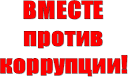 